Publicado en  el 25/11/2015 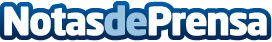 La Fundación Atenea apuesta por la trasversalidad de género para combatir la discriminación a las mujeresAseguran que, mientras no se afronte la erradicación del androcentrismo estructural y la promoción de la igualdad entre género desde la educación, la sanidad, la administración, la economía y la legislación, entre otros ámbitos, las cifras de mujeres víctimas de violencia machista continuarán aumentandoDatos de contacto:Nota de prensa publicada en: https://www.notasdeprensa.es/la-fundacion-atenea-apuesta-por-la Categorias: Educación Sociedad Solidaridad y cooperación http://www.notasdeprensa.es